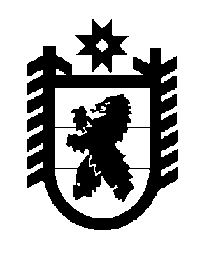 Российская Федерация Республика Карелия    ПРАВИТЕЛЬСТВО РЕСПУБЛИКИ КАРЕЛИЯРАСПОРЯЖЕНИЕот  14 июня 2018 года № 404р-Пг. Петрозаводск Признать утратившими силу:распоряжение Правительства Республики Карелия от 16 августа   2005 года № 241р-П (Собрание законодательства Республики Карелия, 2005, № 8, ст. 846);распоряжение Правительства Республики Карелия от 3 марта                  2006 года № 58р-П (Собрание законодательства Республики Карелия, 2006, № 3, ст. 304);распоряжение Правительства Республики Карелия от 25 декабря                  2006 года № 401р-П (Собрание законодательства Республики Карелия, 2006, № 12, ст. 1564);распоряжение Правительства Республики Карелия от 22 мая                  2007 года № 177р-П (Собрание законодательства Республики Карелия, 2007, № 5, ст. 663);распоряжение Правительства Республики Карелия от 9 апреля                  2008 года № 150р-П (Собрание законодательства Республики Карелия, 2008, № 4, ст. 473);распоряжение Правительства Республики Карелия от 15 июня                  2009 года № 206р-П (Собрание законодательства Республики Карелия, 2009, № 6, ст. 683);распоряжение Правительства Республики Карелия от 26 июля                  2011 года № 398р-П (Собрание законодательства Республики Карелия, 2011, № 7, ст. 1156);распоряжение Правительства Республики Карелия от 6 апреля                  2012 года № 219р-П (Собрание законодательства Республики Карелия, 2012, № 4, ст. 686);распоряжение Правительства Республики Карелия от 28 ноября                  2012 года № 711р-П (Собрание законодательства Республики Карелия, 2012, № 11, ст. 2080);распоряжение Правительства Республики Карелия от 23 ноября                  2013 года № 768р-П (Собрание законодательства Республики Карелия, 2013, № 11, ст. 2116);распоряжение Правительства Республики Карелия от 13 ноября   2014 года № 701р-П (Собрание законодательства Республики Карелия, 2014, № 11, ст. 2063);распоряжение Правительства Республики Карелия от 26 мая                     2016 года № 392р-П (Собрание законодательства Республики Карелия, 2016, № 5, ст. 1121);распоряжение Правительства Республики Карелия от 28 марта                  2017 года № 176р-П (Собрание законодательства Республики Карелия, 2017, № 3, ст. 490).
           Глава Республики Карелия                                                              А.О. Парфенчиков